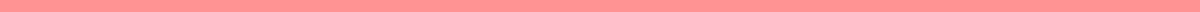 Tribute Speech to To My SisterLadies and Gentlemen,Good [morning/afternoon/evening],Thank you all for joining me today as I pay tribute to someone who has been a constant source of love, support, and inspiration in my life – my sister. Today, I stand before you to honor not just a family member, but a best friend, a confidante, and a remarkable individual who has made an indelible impact on my life.From the earliest days of our childhood, my sister has been my companion, my partner in crime, and my shoulder to lean on. We have shared countless memories, from the simple joys of playing together to the profound moments that have shaped our lives. Through it all, she has been a steady presence, offering unwavering love and support.My sister is a person of incredible strength and resilience. She has faced challenges with grace and courage, never allowing obstacles to deter her spirit. Her determination and perseverance are truly inspiring, and she has shown me the importance of facing life's trials with a positive attitude and an unyielding will.One of the most remarkable qualities of my sister is her boundless compassion. She has an innate ability to understand and empathize with others, always ready to offer a listening ear and a comforting word. Her kindness knows no bounds, and she has touched the lives of many with her generosity and selflessness. Whether it’s a friend in need or a stranger seeking help, my sister is always there, extending her hand and her heart.In addition to her strength and compassion, my sister possesses a remarkable sense of humor. She has the unique gift of making those around her laugh, even in the most trying times. Her laughter is infectious, and her ability to find joy in the little things is a testament to her zest for life. She has taught me to cherish every moment, to find happiness in the simple things, and to approach life with a light heart.As I reflect on our journey together, I am filled with immense gratitude for all the ways my sister has enriched my life. She has been my teacher, my guide, and my biggest cheerleader. She has believed in me when I doubted myself, encouraged me to pursue my dreams, and celebrated my successes as if they were her own. Her unwavering support has given me the strength to overcome my fears and to strive for greatness.My sister's accomplishments are a testament to her hard work, dedication, and unwavering spirit. She has excelled in her endeavors, not just through talent and intelligence, but through sheer determination and a relentless pursuit of her goals. Her achievements inspire me to push my boundaries and to aim higher, knowing that with perseverance, anything is possible.Today, as we celebrate my sister, I want her to know how much she means to me. I want her to know that her love, support, and friendship are treasures I hold close to my heart. She has been my rock, my inspiration, and my guide, and for that, I am eternally grateful.In closing, let us remember the words of Maya Angelou, who said, "I sustain myself with the love of family." My sister, you are the embodiment of this love, and your presence in my life is a source of strength and joy. Thank you for being who you are, for all that you do, and for the incredible impact you have had on my life.Thank you all for being here today to honor and celebrate the extraordinary person that my sister is.[Optional: Moment of applause or a symbolic gesture, such as presenting a token of appreciation]Thank you.